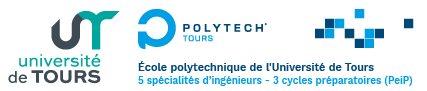 M. ou Mme……………………………………………………………………… , Responsable hiérarchique(2) de M. ou Mme…………………………………………………… , statut de l’agent(3):……………………………………..l'autorise à se rendre sur son lieu de travail :le……………………………….……… de …………………………………h à ………………………………….hle……………………………….……… de …………………………………h à ………………………………….hle……………………………….……… de …………………………………h à ………………………………….hle……………………………….……… de …………………………………h à ………………………………….hle……………………………….……… de …………………………………h à ………………………………….hle……………………………….……… de …………………………………h à ………………………………….het atteste que toutes les mesures de prévention ont été prises pour assurer la sécurité de l'agent.M. ou Mme………………………………………………………….. certifie : - avoir reçu une clé de la porte principale du département informatique de PolytechTours    □ OUI      □ NON  - se conformer aux mesures de prévention édictées par son supérieur hiérarchique.(respect des consignes d'accès, respect des consignes de sécurité des personnes -information sur le travail isolé-)N° gardien d’astreinte : 06.46.61.06.37. à prévenir en cas de travail isoléDate : UFR :         Ecole Polytechnique de l’université de Tours (Polytech Tours) Laboratoire :     La signature du directeur de laboratoire sera portée en bas du document (1) Service :    La signature portée en bas du document : le Directeur de l’Ecole pour les enseignants et enseignants- chercheurs ; le responsable administratif pour les personnels BIATSS (1)Signature de l'agent (3):Signature du resp. hiérarchique (2): Signature du responsable (1) :  